CURRICULUM VITAE       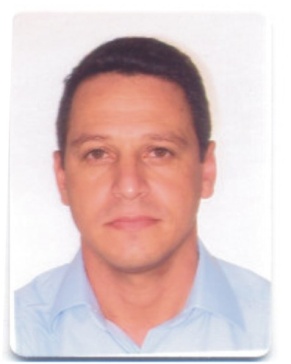 Robson  Cardoso  Carate                                                                                                                  Nascimento: 22/05/1966Rua Marcos Macêdo, nº. 900 / 2204 	                                                                                                Fortaleza-Ceará      (85) 3261-8189 / (85) 99673-5600                                                                                                                               Casado                                                                                                                   e-mail:  robsoncarate@gmail.com                                                                                                               CEP : 60150-190FORMAÇÃO PROFISSIONALEngenharia CivilUniversidade Federal de Santa Maria – UFSM / RS                                                                                            1984/ 1989CURSOS DE PÓS-GRADUAÇÃOEngenharia de Produção Civil  Universidade Fortaleza – UNIFOR                                                                                                                        1997/ 1998Engenharia de Segurança do Trabalho  Coopsen – Cooperativa dos Profissionais dos Serviços de Engenharia e Afins do Estado do Ceará                  2006/ 2007EXPERIÊNCIA PROFISSIONALGrupo JCPM - Shopping Rio Mar  Fortaleza e Rio Mar  Presidente Kennedy                                                      2013-AtualAtua como engenheiro da equipe do shopping, gerenciamento e acompanhamento das tarefas pertinentes a todas etapas deste processo construtivo, integrante da equipe para elaboração e controle do cronograma físico-financeiro da obra, acompanhamento e alinhamento de todas as informações pertinentes aos relatórios gerenciais. Consórcio construtor Queiroz Galvão / Camargo Correa – (QGCC )  - Metrofor                                               2009-2012                                                                                          Atua como engenheiro em frentes de serviço relativas ao metro de Fortaleza. Responsável pelo acabamento, infraestrutura e obras de arte das estações, responsável também pela gerência de contratos dos serviços terceirizados (instalações, estrutura, carpintaria, revestimentos internos e externos das futuras estações).  Gerenciamento e acompanhamento de todas as atividades relativas ao planejamento físico-financeiro bem como relatórios gerenciais relativos ao desempenho da obra.                              Construtora MarquiseEngenheiro Civil                                                                                                                                          2008-2009Como engenheiro responsável pela execução da reforma do hotel Gran Marquise, obra de fino acabamento (total de 233 apartamentos), atuando na elaboração de orçamento, responsável pela elaboração do planejamento físico-financeiro da obra, bem como dos relatórios de acompanhamento de custos previsto x realizado, relatórios gerenciais, responsável pela gerência de contrato dos serviços terceirizados (instalações, estrutura, carpintaria, sistemas, dentre outros). Reforma dos aptos. dos acionistas da construtora Marquise .        Porto Freire Engenharia                                                                                                                            2000-2008Engenheiro CivilNa Porto Freire Engenharia exercia a função de Líder de Empreendimento e não Engenheiro de Obras, cujo objetivo e dar responsabilidade ao profissional, fazendo com que ele trabalhe como dono do negócio. Uma vez que a Porto Freire Engenharia era uma incorporadora e o Líder de Empreendimento atuava desde a construção do stand de vendas do empreendimento até a manutenção pós entrega de obra, o profissional acompanhava junto ao Gerente Comercial a planilha da velocidade e efetivação das vendas das unidades do referido condomínio e com isso obtinha a receita mensal da obra, dado que alimentava o fluxo de caixa do empreendimento servindo como base do cronograma físico-financeiro.CURSOS COMPLEMENTARESSix Sigma – Curso de Formação e  Certificação Green Belt. Instituto FA7 Implantação/Implementação da Filosofia Lean-Construction (construção enxuta) em Canteiros de Obras – Consultor Sérgio Itri Conte – São Paulo.Curso de Formação de Auditor Interno da Qualidade ISO 9001 Versão 2000 e na NBR 19011 versão 2002.       Noções de MS ProjectÁREAS DE INTERESSEObras públicas e de Infra-estrutura, Construção Civil: Gerência de Obras Residenciais de fino acabamento (Verticais, Horizontais), Obras Comerciais e Industriais, Planejamento e Controle de obras (Fluxo de caixa e cronograma físico-financeiro), Gerenciamento e Programação da Produção, Obras em Concreto Celular Espumoso, Implantação de Sistema da Qualidade ISO 9000, 14000, 21000 Gerência de Contratos, implantação da filosofia Lean-Construction no canteiro de obras (pacotes de serviço,etc..), acompanhamento de custos da obra Previsto x Realizado, auxílio na elaboração de Orçamento bem como checagem de composições de material e mão de obra.  Fortaleza, Junho   de 2016.ROBSON CARDOSO CARATEEngenheiro Civil Crea 073.189-D - RS